2024 жылғы 28  маусымда “Шаңырақ camp” этно-лагерінің балаларымен «Минуты славы» атты ойын сауық сәті ұйымдастырылды. 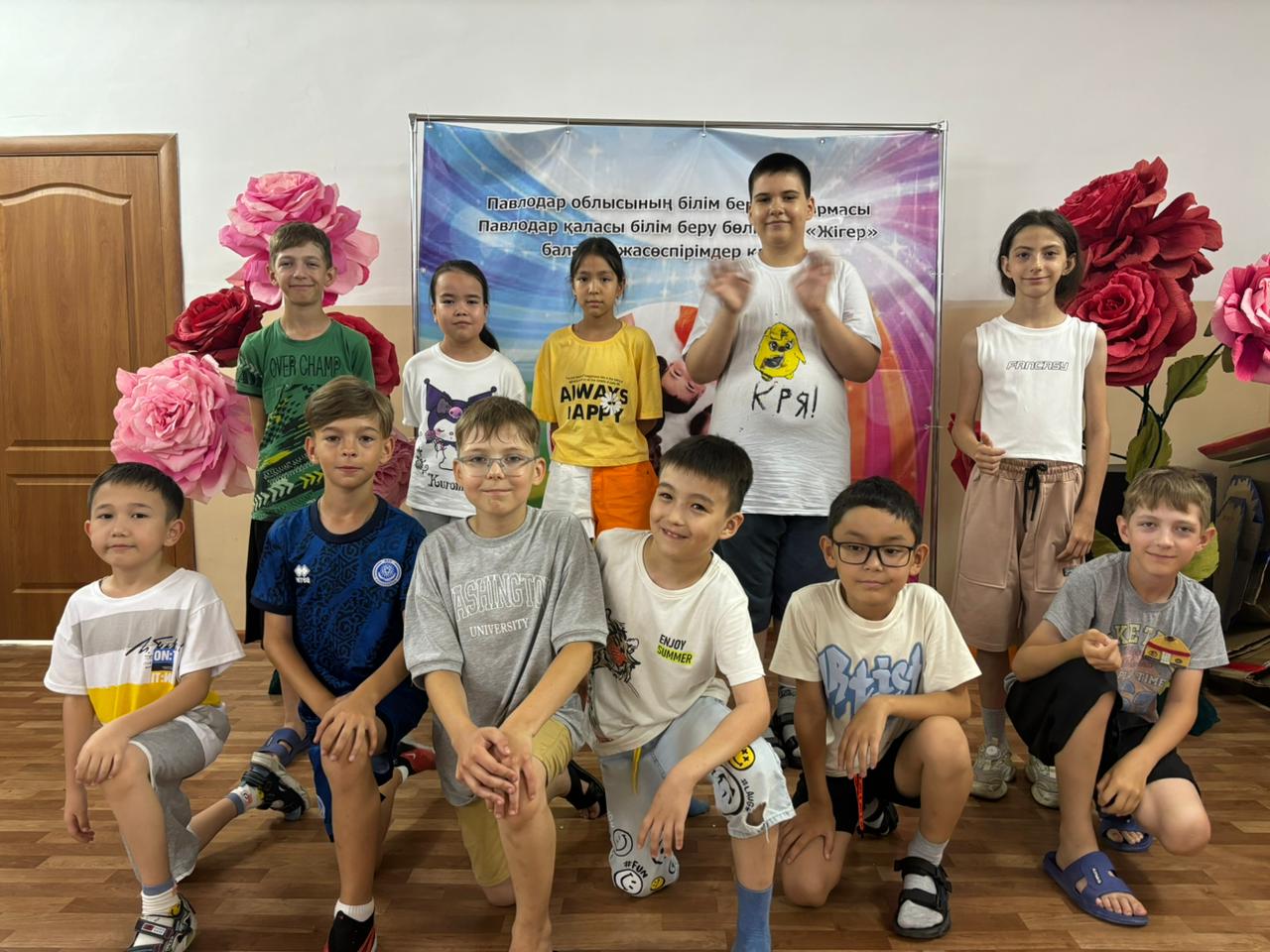 Аталмыш іс шараның мақсаты:   Балаларды шығармашылыққа деген  белсенділіктерін  тарту,  көркемдік талғамын сонымен қатар өзін-өзі жүзеге асыру және өзін-өзі жетілдіру қажеттілігін қалыптастыру.Осы шараға 11 бала қатысты, өз бойындағы барлық шығармашылық өнерлерін бір-бірлеріне  көрсете білді.  Осылайша “Шаңырақ camp” этно-лагерінің тағы да бір күні қызықты өтті.Отзывы родителей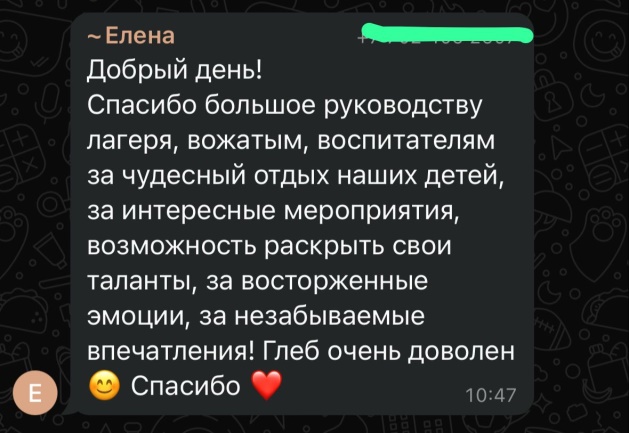 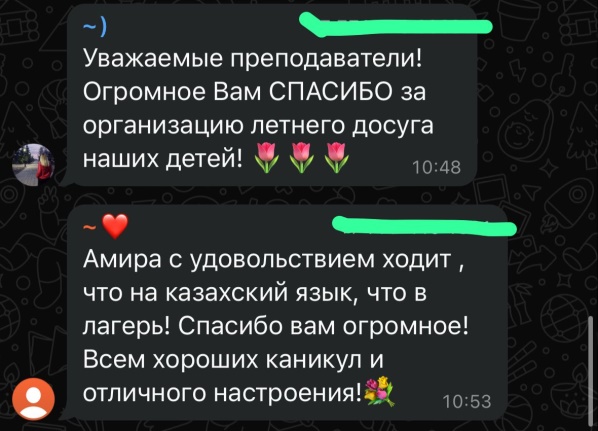 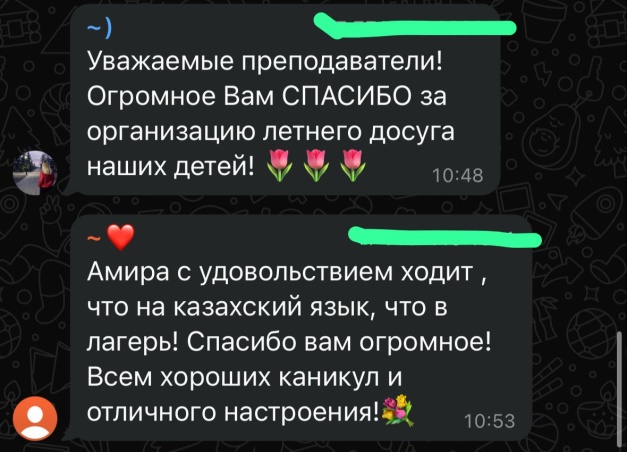 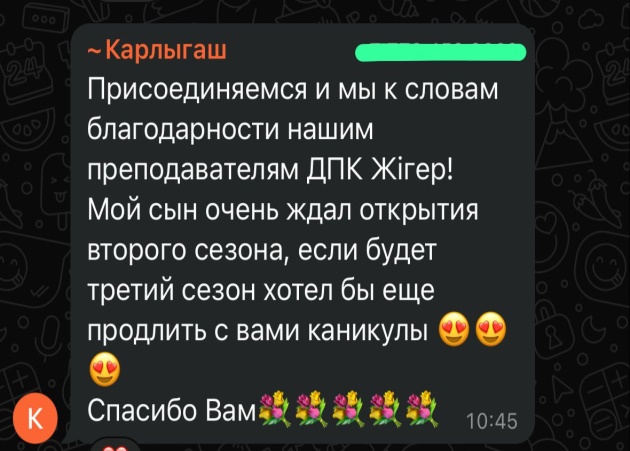 